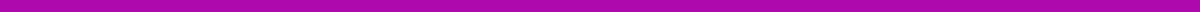 Project Description in Project ProposalProject Description for [Project Name]IntroductionBegin with a brief introduction that sets the stage for the proposal. Outline the problem or opportunity that the project addresses, and provide context to illustrate why the project is necessary and timely. This section should grab the reader's interest and demonstrate the relevance of the project.ObjectivesClearly state the objectives of the project. Objectives should be specific, measurable, achievable, relevant, and time-bound (SMART). This clarity helps the reader understand exactly what you aim to accomplish and sets the foundation for measuring project success.Background and RationaleExpand on the introduction by detailing the background of the issue or opportunity. Explain the research or experiences that led to the proposal and why your project is the appropriate solution. The rationale should convincingly argue the need for the project and its potential impact.Project ScopeDefine the scope of the project, specifying what will and will not be included. The scope outlines the boundaries of the project, detailing the work to be done, the deliverables, and the features or functions that will be developed. It helps manage stakeholders' expectations and prevent scope creep.Methodology/ApproachDescribe the methods or approach you will use to achieve the project objectives. This could involve phases, strategies, techniques, and processes that will be applied throughout the project. This section should demonstrate your knowledge of the subject and your plan for executing the project effectively.TimelineProvide an estimated timeline for the project, including the start and end dates, key milestones, and major deliverables. A well-structured timeline shows the project's feasibility and your understanding of what it takes to complete the project successfully.BudgetOutline the projected budget, including a breakdown of costs for materials, resources, labor, and any other expenses. Be transparent and realistic with your estimates to build trust and demonstrate effective project planning.Team and RolesIntroduce the project team, highlighting their expertise, roles, and responsibilities within the project. This showcases the human resources available for the project and their capability to deliver the expected outcomes.Expected Outcomes and ImpactDescribe what success looks like for the project, detailing the expected outcomes and the impact it will have on the problem or opportunity addressed. This section ties back to the objectives and demonstrates the value and benefits of the project.Risk ManagementIdentify potential risks to the project's success and outline strategies for mitigating these risks. Showing that you have considered possible challenges and prepared solutions enhances the credibility of your proposal.ConclusionConclude the project description by summarizing the key points and reiterating the importance and feasibility of the project. This final note should leave the reader with a strong impression of the project's significance and your commitment to its success.